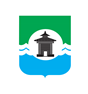 24.11.2021 года № 248РОССИЙСКАЯ ФЕДЕРАЦИЯИРКУТСКАЯ ОБЛАСТЬДУМА БРАТСКОГО РАЙОНАРЕШЕНИЕО ходе реализации муниципальной программы «Жилье»на территории Братского района за 2021 годЗаслушав информацию начальника отдела жилищной политики администрации муниципального образования «Братский район» Анны Александровны Зарубиной о ходе реализации муниципальной программы «Жилье» на территории Братского района за 2021 год, руководствуясь статьями 30, 46 Устава муниципального образования «Братский район», Дума Братского районаРЕШИЛА:Информацию начальника отдела жилищной политики администрации муниципального образования «Братский район» Анны Александровны Зарубиной о ходе реализации муниципальной программы «Жилье» на территории Братского района за 2021 год принять к сведению (прилагается).Настоящее решение разместить на официальном сайте администрации муниципального образования «Братский район» в разделе «Дума» - www.bratsk.raion.ru.Председатель ДумыБратского района                                                                                С. В. КоротченкоПриложениек решению Думы Братского района от 24.11.2021  года № 248О ходе реализации муниципальной программы «Жилье»на территории Братского района за 2021 годМуниципальная программа «Жильё» на 2020-2023 годы, утвержденная постановлением мэра Братского района от 13.11.2019 г. № 756 (далее – МП «Жилье»), содержит комплекс мероприятий, направленных на улучшение жилищных условий граждан, проживающих на территории муниципального образования «Братский район» (далее – МО «Братский район»), и содержит следующие подпрограммы:1. Ремонт муниципального жилищного фонда Братского района;2. Ликвидация муниципального жилищного фонда Братского района, признанного аварийным и непригодным для проживания;3. Разработка проектно-сметной документации на капитальный ремонт и реконструкцию объектов муниципальной собственности Братского района;4. Обеспечение устойчивого сокращения непригодного для проживания жилищного фонда на территории муниципального образования «Братский район;5. Жилье для молодых семей;6. Переселение граждан из жилых помещений, расположенных в зоне БАМа на территории сельских поселений Братского района, признанных непригодными для проживания, и (или) жилых помещений с высоким уровнем износа (более 70%).1. Ремонт муниципального жилищного фонда Братского районаВ рамках подпрограммы «Ремонт муниципального жилищного фонда Братского района» (далее – Подпрограмма) осуществляется комплексный или выборочный капитальный ремонт муниципальных жилых помещений. В целях реализации мероприятий данной Подпрограммы разработано Положение о порядке проведения капитального ремонта объектов муниципального жилищного фонда муниципального образования «Братский район», утвержденное Думой Братского района VII созыва от 25.03.2020 года № 56.На 2021 г. запланирован капитальный ремонт в двух жилых помещениях, приведенных в табл. 1, закрепленных за детьми-сиротами.Таблица 1 - Адресный перечень объектов муниципального жилищного фонда, подлежащих капитальному ремонту в 2021 году, с учетом очередности проведения капитального ремонтаКоличество проведенных в 2021 г. капитальных ремонтов обусловлено объемом средств, предусмотренных на эти цели в бюджете МО «Братский район».В целях исполнения МО «Братский район» обязанностей собственника по надлежащему содержанию жилищного фонда и решения Думы Братского района от 25.03.2020 г. № 56 «Об утверждении Положения о порядке проведения капитального ремонта объектов муниципального жилищного фонда муниципального образования «Братский район», продвижения очередности капитального ремонта объектов муниципального жилищного фонда отделом жилищной политики разработан проект Положения о порядке возмещения части затрат, понесенных нанимателем в связи с проведенным капитальным ремонтом нанимаемого жилого помещения (далее – Положение).Положением предусмотрено возмещение части затрат, понесенных нанимателем в связи с проведенным капитальным ремонтом нанимаемого жилого помещения в размере фактически понесенных им затрат, но не более 200,0 тыс. рублей, за счет средств бюджета муниципального образования «Братский район».В случае утверждения данного Положения Думой Братской района, в подпрограмму «Ремонт муниципального жилищного фонда Братского района» будет добавлено мероприятие «Возмещение части затрат, понесенных нанимателем в связи с проведенным капитальным ремонтом нанимаемого жилого помещения», требующее дополнительных бюджетных ассигнований.2. Ликвидация муниципального жилищного фонда Братского района, признанного аварийным и непригодным для проживанияВ 2021 г. демонтирован один многоквартирный дом, в отношении которого реализованы мероприятия по переселению граждан из ветхого и аварийного жилья (см. табл. 2).Таблица 2 – Сведения о демонтированном в 2021 г. аварийном и подлежащем сносу многоквартирном домеКоличество осуществленных сносов расселенных аварийных многоквартирных домов обусловлено объемом средств, предусмотренных на эти цели в бюджете МО «Братский район».В рамках подпрограммы «Ликвидация муниципального жилищного фонда Братского района, признанного аварийным и непригодным для проживания» реализуется мероприятие «Выявление аварийного и непригодного для проживания муниципального жилищного фонда на территории МО «Братский район».За истекший период 2021 г. на территории сельских поселений Братского района в установленном законодательством РФ порядке аварийными и подлежащими сносу признаны 5 многоквартирных домов в п. Кежемский и 1 многоквартирный дом в п. Турма (на основании проведенных обследований специализированными организациями в 2020 г.).Документы по данным аварийным домам (общей площадью 547,7 кв.м) направлены в Министерство строительства Иркутской области для включения в Реестр аварийного жилья в целях последующего их включения в программу переселения граждан из ветхого и аварийного жилья в предстоящую пятилетку 2025-2029 гг. 3. Разработка проектно-сметной документации на капитальный ремонт и реконструкцию объектов муниципальной собственности «Братского района»Для участия в 2022 году МО «Братский район» в конкурсном отборе по мероприятию «Предоставление субсидий местным бюджетам в целях софинансирования расходных обязательств муниципальных образований Иркутской области по строительству жилого помещения (жилого дома), предоставляемого гражданам Российской Федерации, проживающим на сельских территориях, по договорам найма жилого помещения» в рамках подпрограммы «Комплексное развитие сельских территорий» (далее – Конкурсный отбор), утвержденной постановлением Правительства Российской Федерации от 31.05.2019 г. № 696, в 2021 г. требовалось разработать проектно-сметную документацию типовых индивидуальных жилых домов общей площадью 33,0 кв.м., 42,0 кв.м., 54,0 кв.м., 72,0 кв.м. (далее – ПСД).Стоимость разработки проектно-сметной документации и экспертизы достоверности сметной стоимости строительства типовых жилых домов по коммерческим предложениям составила 769 000,0 руб., что превысило объемы бюджетных средств МО «Братский район», предусмотренные на реализацию подпрограммы «Разработка проектно-сметной документации на капитальный ремонт и реконструкцию объектов муниципальной собственности «Братского района» (далее – Подпрограмма) в 2021 г.Таким образом, мероприятия Подпрограммы в 2021 г. не реализовывались. Заявка на участие МО «Братский район» в Конкурсном отборе на 2022 г. не сформирована.Отделом жилищной политики в сентябре 2021 г. в Финансовое управление МО «Братский район» направлено ходатайство об увеличении объемов бюджетных ассигнований на реализацию мероприятий Подпрограммы в 2022 г. для разработки ПСД с целью участия МО «Братский район» в Конкурсном отборе в 2023 г.4. Обеспечение устойчивого сокращения непригодного для проживания жилищного фонда на территории муниципального образования «Братский район»В рамках подпрограммы «Обеспечение устойчивого сокращения непригодного для проживания жилищного фонда на территории муниципального образования «Братский район» осуществляется переселение граждан из аварийного жилищного фонда, признанного в установленном порядке таковым до 1 января 2017 года. Финансовое обеспечение Подпрограммы осуществляется за счет средств областного бюджета (91%) и местного бюджета МО «Братский район» (9%). Переселение граждан осуществляется следующими способами:Денежное возмещение собственникам за изымаемое жилое помещение;Приобретение жилых помещений у лиц, не являющихся застройщиками (для нанимателей жилых помещений по договорам социального найма и изъявивших желание собственников жилых помещений).Адресный перечень жилых помещений, расположенных в аварийных многоквартирных домах, расселенных в 2021 г. приведен в табл.3.Таблица 3 - Адресный перечень жилых помещений в МКД, расселенных в 2021 г.5. Жилье для молодых семейОтдел жилищной политики реализует мероприятия подпрограммы «Жилье для молодых семей» с января 2021 г.За истекший период 2021 г. социальную выплату на приобретение жилого помещения или создание объекта индивидуального жилищного строительства получили:Размер расчетной социальной выплаты в 2021 г. для 16 молодых семей составляет 6 796 800,0 руб., из них средства местного бюджета - 1 950 681,6 руб. (28,7%).Размер предоставленной (освоенной) социальной выплаты 12-ти молодым семьям на текущую дату 2021 г. составляет 5 162 400,0 руб., из них средства местного бюджета - 1 586 995,2 руб. (28,7%).В очереди на получение социальной выплаты в 2022 г. и последующем за ним годах на текущую дату состоят 32 молодых семей (из них 4 многодетные).Из 32 молодых семей, состоящих в очереди на текущую дату, 24 молодые семьи планирует приобрести жилое помещение в г. Вихоревка, 8 молодых семей планируют приобретение или строительство жилья в сельских поселениях Братского района.6. Переселение граждан из жилых помещений, расположенныхв зоне БАМа на территории сельских поселений Братского района, признанных непригодными для проживания, и (или) жилых помещений с высоким уровнем износа (более 70%)В 2021 г. отделом жилищной политики проведена работа по формированию и направлению в Министерство строительства Иркутской области адресного перечня многоквартирных жилых домов, введенных в эксплуатацию в период 1972-1984 гг. для строителей БАМа, в целях включения МО «Братский район» в подпрограмму «Переселение граждан из жилых помещений, расположенных в зоне БАМа, признанных непригодными для проживания, и (или) жилых помещений с высоким уровнем износа (более 70%) на территории Иркутской области» на 2019-2024 годы государственной программы Иркутской области «Доступное жилье» на 2019-2024 годы, утвержденной постановлением Правительства Иркутской области от 31 октября 2018 года № 780-пп, в соответствии с государственной программой Российской Федерации «Обеспечение доступным и комфортным жильем и коммунальными услугами граждан Российской Федерации», утвержденной постановлением Правительства Российской Федерации от 30 декабря 2017 года № 1710 (далее – Подпрограмма).На текущую дату 2021 г. разработан проект административного регламента предоставления муниципальной услуги «Предоставление социальных выплат для переселения граждан из жилых помещений, признанных непригодными для проживания, и (или) жилых помещений с высоким уровнем износа, расположенных в зоне Байкало-Амурской магистрали», проходящий согласование в структурных подразделениях АМО «Братский район».В табл. 4 приведен перечень жилых помещений, признанных непригодными для проживания, и жилых домов, признанных аварийными и не подлежащими реконструкции, расположенных в зоне БАМа.Таблица 4 - Перечень жилых помещений, расположенных в зоне БАМа, подлежащих переселению и включенных в ПодпрограммуФинансирование данной подпрограммы в 2021 году не осуществлялось. Прогнозируемая потребность в финансовых ресурсах на реализацию подпрограммы, приведенная в табл. 4, указана в ценах 2 квартала 2021 г.Процент софинансирования пока не определен, как и года реализации подпрограммы на территории Братского района.№ п/пНаименование населенного пунктаАдресРеквизиты муниципального контрактаСтоимость работ по капитальному ремонту, руб.Примечания1с. Зарбьул. Центральная, д.94, кв.2Муниципальный контракт №Ф.2021.0046 от 25.06.2021 г.,Подрядчик ООО «Оптимум», г. Красноярск548401,29Работы завершены2п. Турмаул. Железнодорожная, д.1, кв.1Муниципальный контракт №Ф.2021.0062 от 03.08.2021 г.,Подрядчик ООО «Оптимум», г. Красноярск630 008,40Работы не завершеныИтогоИтогоИтогоИтого1 178 409,69№ п/пНаименование населенного пунктаАдресРеквизиты муниципального контрактаСтоимость работ по капитальному ремонту, руб.Примечания1п. Кежемскийул. Мира, д.6Муниципальный контракт №Ф.2021.0116 от 08.11.2021 г.,Подрядчик ООО ««СПРИНТ ФОРЕСТ»», п. Кежемский101 324,00Работы завершены№ п/пАдрес№ кв.Площадь жилого помещения, кв.м.Тип собственностиСпособ расселения (мероприятие Подпрограммы)Стоимость реализации мероприятия, руб.Реквизиты муниципального контракта, договора соц. найма, соглашения с собственниками1п. Турма ул. Пушкина, д.16143,40муниц.Приобретение жилых помещений у лиц, не являющихся застройщиками898076.20Мун. контракт №Ф.2021.0021 от 20.04.2021;Договор соц. найма №2 от 13.07.2021 (п. Турма, ул. Железнодорожная, д.14, кв.9)2п. Турма ул. Железнодорожная, д.18151,1муниц.Приобретение жилых помещений у лиц, не являющихся застройщиками1057412.30Мун. контракт №Ф.2021.0020 от 20.04.2021;Договор соц. найма №3 от 13.07.2021 (п. Турма, ул. Советская, д.24а, кв.2)3п. Турма ул. Комсомольская, д.3227,5муниц.Приобретение жилых помещений у лиц, не являющихся застройщиками585750.0Мун. контракт №Ф.2021.0060 от 30.07.2021;Договор соц. найма №4 от 01.10.2021 (п. Турма, ул. Железнодорожная, д.11, кв.7)4п. Мамырь, ул. Таежная, д.1139,0муниц.Приобретение жилых помещений у лиц, не являющихся застройщиками807027.0Мун. контракт №Ф.2020.0127 от 21.12.2020;Договор социального найма №1 от 25.02.2021 (п. Кежемский, ул. Вокзальная, д.7, кв.1)5с. Покосное,ул. Гастелло,д.3245,0частн.Денежное возмещение собственникам за изымаемое жилое помещение1060000.0Соглашение с собственниками №172 от 16.12.2020;6п.Турма, ул.Комсомольская, д.3327,5муниц.Приобретение жилых помещений у лиц, не являющихся застройщиками585750.0Мун. контракт №Ф.2021.0084 от 06.09.2021;Договор соц. найма на оформлении (п. Турма, ул. Железнодорожная, д.13, кв.3)Всего – 4994015,5 руб.:из них средств областного бюджета – 4544554,10 руб.средств местного бюджета – 449461,40Всего – 4994015,5 руб.:из них средств областного бюджета – 4544554,10 руб.средств местного бюджета – 449461,4018 февраля 2021 г. – 10 семейиз них 4 семьи не реализовали социальную выплату в установленный период 7 месяцев23 марта 2021 г. – 6 семейиз них 4 семьи не реализовали социальную выплату в установленный период 7 месяцев27 октября 2021 г. – 4 семьиПериод реализации социальной выплаты истекает в 27 мая 2022 г.№Адрес расселяемого помещенияМКД или жил. пом.Кол. перес.гражданПлощадь расселяем. пом., м2Площадь приобретаемого жилья по нормативу, м2Стоим. 1 кв.м, руб.Сумма, руб.123671011121п. Кежемский, ул. Радищева, д.16МКД379,6753642375,01п. Кежемский, ул. Радищева, д.16, кв.1жил. пом.239,84248565,02039730,01п. Кежемский, ул. Радищева, д.16, кв.2жил. пом.139,83348565,01602645,02п. Кежемский, ул. Таежная, д.4МКД447,5723496680,02п. Кежемский, ул. Таежная, д.4, кв.2жил. пом.447,57248565,03496680,03 п. Кежемский, ул. Таежная, д.6МКД495874225155,03 п. Кежемский, ул. Таежная, д.6, кв.1жил. пом.147,53348565,01602645,03 п. Кежемский, ул. Таежная, д.6, кв.2жил. пом.347,55448565,02622510,04п. Кежемский, ул. Таежная, д.8МКД1087,31808741700,04п. Кежемский, ул. Таежная, д.8, кв.1жил. пом.739,812648565,06119190,04п. Кежемский, ул. Таежная, д.8, кв.2жил. пом.347,55448565,02622510,05п. Мамырь, ул. Гаражная, д.7МКД246422039730,05п. Мамырь, ул. Гаражная, д.7, кв.1жил. пом.2464248565,02039730,06п. Мамырь, ул. Дорожная, д.7МКД61361085245020,06п. Мамырь, ул. Дорожная, д.7, кв.1жил. пом.3685448565,02622510,06п. Мамырь, ул. Дорожная, д.7, кв.2жил. пом.3685448565,02622510,07п. Мамырь, ул. Лесная, д.3МКД5112964662240,07п. Мамырь, ул. Лесная, д.3, кв.1жил. пом.3565448565,02622510,07п. Мамырь, ул. Лесная, д.3, кв.2жил. пом.2564248565,02039730,08п. Мамырь, ул. Лесная, д.12МКД4112874225155,08п. Мамырь, ул. Лесная, д.12, кв.1жил. пом.1563348565,01602645,08п. Мамырь, ул. Лесная, д.12, кв.2жил. пом.3565448565,02622510,09п. Мамырь, ул. Северный переулок, д.3МКД3112753642375,09п. Мамырь, ул. Северный переулок, д.3, кв.1жил. пом.1563348565,01602645,09п. Мамырь, ул. Северный переулок, д.3, кв.2жил. пом.2564248565,02039730,010п. Мамырь, ул. Строительная, д.10МКД91141627867530,010п. Мамырь, ул. Строительная, д.10, кв.1жил. пом.4587248565,03496680,010п. Мамырь, ул. Строительная, д.10, кв.2жил. пом.5569048565,04370850,011п. Турма, ул.Комсомольская, д.8МКД23106,725212238380,011п. Турма, ул.Комсомольская, д.8, кв.1жил. пом.82614448565,06993360,011п. Турма, ул.Комсомольская, д.8, кв.2жил. пом.227,54248565,02039730,011п. Турма, ул.Комсомольская, д.8, кв.3жил. пом.1243348565,01602645,011п. Турма, ул.Комсомольская, д.8, кв.4жил. пом.1229,23348565,01602645,0Итого:731048,11236,060026340,0